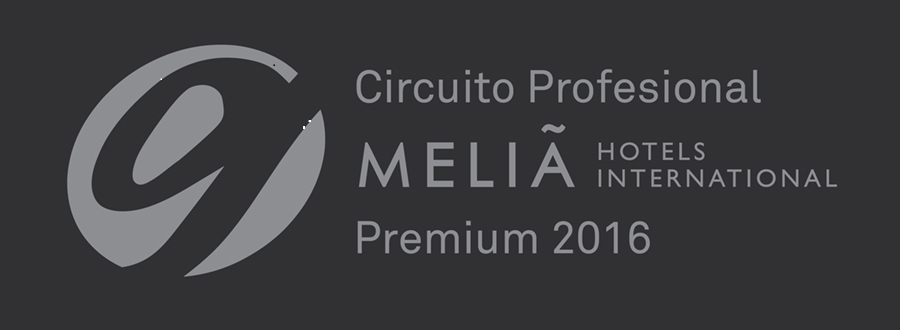 CIRCULAR INFORMATIVAAsunto:    4ª PRUEBA CIRCUITO PROFESIONAL  	MELÍÁ Hotels International PREMIUM 2016CASINO CLUB DE GOLF RETAMARES: 15, 16 y 17 de JUNIOREGLAMENTO.Se jugará de acuerdo con lo que dispone el Reglamento del Circuito, exceptuando los puntos que esta circular pueda modificar:1.  LUGAR.CASINO CLUB DE GOLF RETAMARESDirección: Ctra. Algete-Alalpardo, km 2,30028130 Alalpardo, MadridTeléfono: 91 620 25 40Mail: deportivo@retamaresgolf.com2.  FECHAS y PROGRAMA:Día Oficial de prácticas:				Martes, 14 de junioPrimer día de competición:				Miércoles, 15 de junioSegundo día de competición:				Jueves, 16 de junioTercer día de competición (corte y Pro-Am):	Viernes, 17 de junioNota: El día de prácticas oficial es el martes 14 de junio. Los jugadores podrán salir por el tee del 1 desde las 8:00 h. hasta las 15:00 h. No obstante, Golf Retamares, pone a disposición de los jugadores, la posibilidad de salir el lunes 13 de junio, a partir de las 12:00 horas. Las reservas se realizan con antelación por teléfono directamente con el campo (91 620 25 40) o por mail a deportivo@retamaresgolf.com.3. PARTICIPANTES.Podrán participar en este torneo un máximo de 156 jugadores/as profesionales, miembros de la Asociación de Profesionales de Golf de España o de cualquier PGA reconocida por las PGAs Europa, así como con Licencia de Jugador Profesional en vigor de la RFEG.NOTA: Ver en el Reglamento el apartado de elegibilidad.4. FORMA DE JUEGO:El Campeonato, se jugará a 54 hoyos Stroke- Play, en vueltas consecutivas de 18 hoyos por día. Después de jugados los 36 primeros hoyos, continuarán el torneo solamente los 50 primeros clasificados y empatados en este puesto.5.   DERECHOS DE INSCRIPCIÓN.Los/as jugadores/as profesionales participantes en esta prueba que sean miembros de una PGA reconocida por las PGAs Europa y estén al corriente de los pagos, abonarán 300€ de derechos de inscripción.Los asociados que dispongan de la Tarjeta Gold American Express, tendrán un 20% de descuento del importe de la inscripción, al realizar el pago con dicha tarjeta en la PGA España (Merche-620848247).Los/as jugadores/as profesionales participantes en esta prueba que no sean miembros de una PGA reconocida por las PGAs de Europa, abonarán 500 € de derechos de inscripción.Todos los profesionales inscritos en el torneo deberán ser Miembros de Pleno Derecho o Miembros Afiliados del Circuito.6.   PREMIOS EN METÁLICO:  70.000 euros (IVA Incluido)Los premios se repartirán entre los jugadores que hayan pasado el corte y empatados (ver anexo 1).7.   REGISTRO.Los jugadores estarán obligados a registrarse antes de las 17:00 horas del LUNES 13 de JUNIO. Se recuerda a los jugadores que se pueden registrar por teléfono para el campeonato contactando con la PGA en el 915551393.8.   INSCRIPCIONES.Las inscripciones deberán realizarse POR ESCRITO mediante mail a la Asociación de Profesionales de Golf de España, pga@pgaspain, antes de las 14:00 horas, del MARTES 7 de JUNIO.Es responsabilidad de los jugadores el asegurarse de que su inscripción ha sido recibida por la PGA al cierre del plazo de inscripción9.  PRO-AM.El día 17 de junio, durante el tercer día de competición, se jugará el Pro-Am paralelamente.Premios Pro-Am: 2000 euros, desglosado:1000 €  600 €  400 €NOTA: En caso de que alguno de los tres ganadores por equipos del Pro-Am del Viernes, no esté presente en la entrega de premios, perderá automáticamente el premio en metálico del Pro-Am que le corresponda.10.  FORMA DE PAGO.Todos los pagos de este Campeonato, serán realizados por la PGA de EspañaNOTA: Los tres primeros jugadores (y empatados) deberán estar presentes en la entrega de premios de los campeonatos.11.   ORGANIZADORGambito Golf12.  ALOJAMIENTO OFICIALTRYP MADRID ALCALÁ 611Habitación TRYP doble uso individual con desayuno buffet + parking...... 62 eurosHabitación TRYP doble con desayuno buffet + parking...............................69 eurosPrecios por habitación y noche con el IVA incluido.Enlace para realizar las reservas:http://meetings.melia.com/es/4pruebaCircuitoProfesionalMHIPremium2016.html              Madrid, 24 de mayo de 2016                  Responsable Competiciones PGA